L’ensemble de ces nouveaux modèles sont entrés en vigueur                                le 1er novembre 2017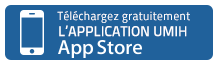 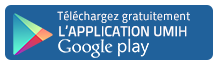 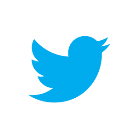 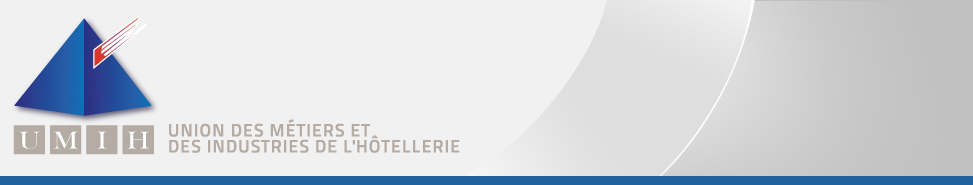 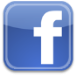 